MOHAMED 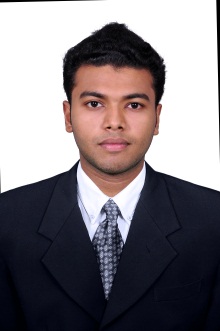 Email: mohamed.192214@2freemail.com    Dubai	OBJECTIVETo excel in the world of accounts & finance while serving an organization which provides challenging opportunities to bring out the best of my potential and helps me to explore and excel through learning process. PROFESSIONAL summaryHaving over 4 years of Experience in the field of Accounts and Finance  in which 3 years of experience in UAE.Strong in ERP software and in Accounting Packagesjob descriptionKnowledge hub trading llc (AccountANT/Finance executive) APRIL 2015– TILL DATESummarizes current financial status by collecting information; preparing balance sheet, profit and loss statement, and other reports.Identifies financial status by comparing and analyzing actual results with plans and forecasts.Recommends actions by analyzing and interpreting data and making comparative analyses; studying proposed changes in methods and materials.Preparing the payroll for more than 40 employees.Prepares and records asset, liability, revenue, and expenses entries by compiling and analyzing account information.Maintains and balances subsidiary accounts by verifying, allocating, posting, reconciling transactions; resolving discrepancies.Maintains general ledger by transferring subsidiary accounts; preparing a trial balance; reconciling entries.Maintain bank accounts and bank reconciliation.Monitor and report on deviations from credit standardsAssure timely and accurate invoicing.Conduct credit checks on all customers, establish and manage limits.MIS reports like Client wise profitability report, outstanding Ageing Report & Collection Report.Client wise , Outstanding ageing reports, collection report, reports on Sales and Purchase return etcEXPERT SOLUTIONS MIDDLE EAST FZC (ACCOUNTANT) JULY 2014–APRIL2015Profile:-Prepare Monthly and quarterly financial reports.Prepares invoices, Quotes, LPO and other documents.Manage the day to day financial transactions.Maintaining Purchase & Sales including Stock Register.Maintain the regular utility payments.Update the company bank and credit card register on daily basis.Managing and controlling petty cash disbursements .Reconciliation of bank accounts and branch accounts.Handling creditors, i.e. updating their accounts, preparing cheques, reconciliation of their accounts.Handling debtors, i.e. follow up for cheques, updating debtor Accounts, reconciliation of their accounts. Dealing with the banks, following the cash, credit approvals.Coordinate the whole range of Accounts Payable, Receivable.Fixed Assets and depreciation.Correspondence with Customers, Suppliers and Bank.Preparation of Cash Flow Statements. Control over all Accounting and Financial matters.Data entry and bookkeeping.WISTA Private Ltd (JUNIOR ACCOUNTANT) JUNE 2013–JUNE 2014Profile:-Ensure timely generation and submission of invoices.Debit note and Credit note.Sales booking.Customer accounts reconciliationMake and submit the monthly debtor reconciliation report to the Management.Direct follow up with the clients for collection.Maintain Accounts & Assist in finance activities.Maintain credit purchase details.Maintain Income and Expenses and data entry. Maintain salary statements and payments.Maintain Staff Records.Documentation.Maintaining and tracking sales data base. EDUCATION                                                                                                                          2011-13: M.B.A, Krupanidhi school of Management, Bangalore.(Secured 70%)2008-11: Bachelor of commerce, P.A First grade college,Mangalore. (Secured 76%)SPECIALIZED TRAINING  SAPB1 under Mukesh InfoTech Pvt. Ltd.Certified on TallySix Sigma orange belt certification from Bizards IT solutions Pvt. Ltd. Bangalore.Attended 23 hours’ workshop on Project management, by Project Management institute. (Program code: CAPM, Rep No:2163) Good knowledge on Microsoft Excel.ACADEMIC PROJECT AND INTERNSHIPIntern - Integrated Retail Pvt., Ltd.,       -2 monthsIndustrial study & understanding of software development process towards providing effective financial business solutions.Research program - Evaluation of Mutual fundsStudy of functioning & evaluation of mutual funds in public sector BankSKILLSAbility to create innovative solutions to complex problemsProficiency in communication skill.Self-motivation and passion to succeed.Effective in building collaborative relationshipsAbility to accept and learn from negative criticismPERSONAL DETAILS                                                                           Nationality		:	IndianDate of Birth		: 	20thApril, 1990Marital status	:	SingleReligion		:	IslamVisa Status	            :           Employment Visa References will be made available on request.